Publicado en Madrid el 30/03/2021 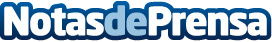 Seis tipos de compradores de obra nueva que ha traído la Covid-19, según SolviaEl auge de los inmuebles de nueva construcción está provocando un trasvase de la demanda de activos de segunda mano a los de obra nueva, provocando el surgimiento de nuevos perfiles interesadosDatos de contacto:RedacciónNota de prensa publicada en: https://www.notasdeprensa.es/seis-tipos-de-compradores-de-obra-nueva-que-ha Categorias: Nacional Inmobiliaria Finanzas http://www.notasdeprensa.es